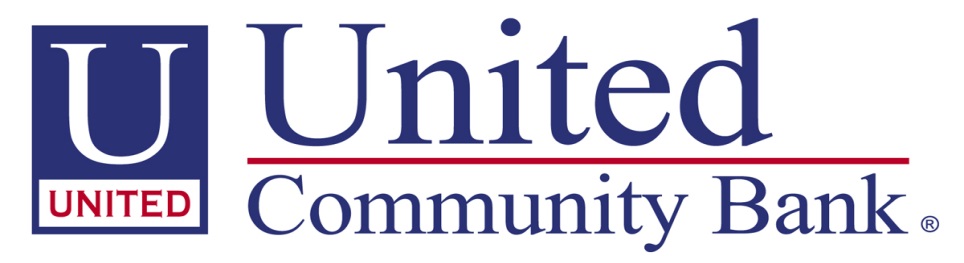 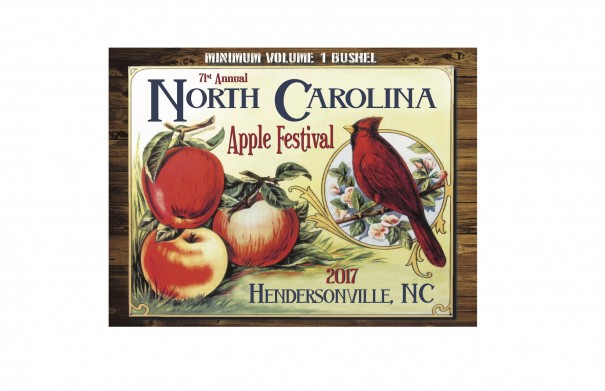 2018 Apple Farmer of the Year AwardNOMINEE __________________________________________________________________FARM/ORCHARD___________________________________________________________ADDRESS __________________________________________________________________PHONE NUMBER __________________________________________________________NAME OF PERSON NOMINATING _________________________________________PHONE NUMBER OF PERSON NOMINATING _______ - _______ - ___________WHAT MAKES THIS APPLE FARM/FARMER SPECIAL? __________________________________________________________________________________________________________________________________________________________________________________________________________________________________________________________________________________________________________________________________________________________________________________________________________________________________________________________________________________________________________________________________________________________________________________________________________________________________________________________________________________________________________________________________________________________________________________________________________________________________________PLEASE SUBMIT YOUR APPLICATION NO LATER THAN AUGUST 3, 2018                                                         BY MAIL TO UNITED COMMUNITY BANK 2520 CHIMNEY ROCK ROAD, HENDERSONVILLE, NC 28792                   BY FAX 828-698-5686, OR EMAIL fair_waggoner@ucbi.com or karen_yockey@ucbi.com		